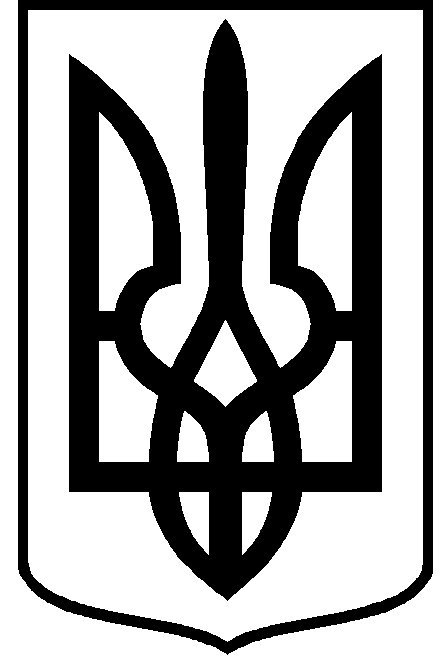 УКРАЇНАЧЕРНІГІВСЬКА  ОБЛАСНА  ДЕРЖАВНА  АДМІНІСТРАЦІЯДЕПАРТАМЕНТ КУЛЬТУРИ І ТУРИЗМУ, НАЦІОНАЛЬНОСТЕЙ ТА РЕЛІГІЙ НАКАЗПро уточнення лімітівспоживання енергоносіївна 2021 рік	На виконання статті 77 Бюджетного кодексу України та пункту 12 підпункту 7  Рішення обласної ради від 26 лютого 2021 року № 48- 3/VIІI" Про обласний бюджет на 2021 рік                         (код  бюджету 25100000000)", з метою забезпечення належного функціонування закладу, враховуючи обґрунтовану необхідність уточнення лімітів споживання енергоносіїв, н а к а з у ю : Внести зміни до  наказу Департаменту культури і туризму , національностей та релігій облдержадміністрації від 23.04.2021 року №76 та затвердити  ліміти споживання енергоносіїв на 2021 рік, виходячи з обсягів відповідних бюджетних асигнувань для КЗ «Обласний  центр народної творчості» у фізичних обсягах: Споживання  енергоносіїв проводити у межах встановлених лімітів, не допускати заборгованості по оплаті за використані енергоносії.Щомісячно  ( до 4 числа) звітувати перед Департаментом культури і туризму, національностей та релігій  облдержадміністрації  про спожиті енергоносії, не допускаючи перевищення фізичних обсягів доведених  лімітів.Контроль за використанням енергоносіїв  покласти на  . директора  обласного центру народної творчості  – Солонець Ю.ЮКонтроль за виконанням наказу покласти на начальника відділу фінансування та бухгалтерського обліку  Департаменту культури і туризму, національностей та релігій облдержадміністрації  Шмигленко С.К.          Директор                                                                                  Людмила ЗАМАЙвід 29.12. 2021__ р.Чернігів№ _295  КЕК 2271Теплопостачання( Гкал.)КЕК 2272Водопостачання (м³)КЕК 2272Водовідведення (м³)КЕК 2273 Електрична енергія(кВт-год.)962112128 697